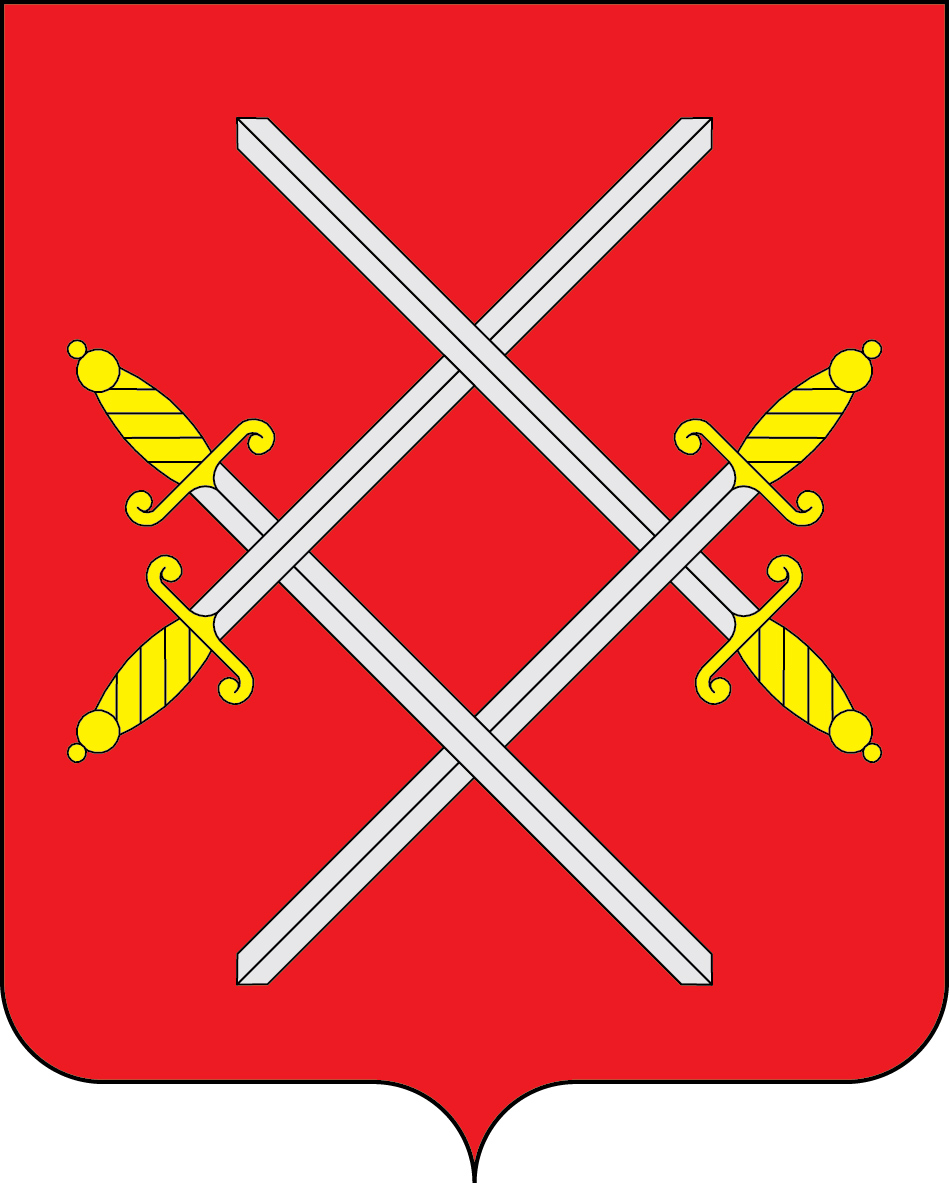 АДМИНИСТРАЦИЯ РУЗСКОГО ГОРОДСКОГО ОКРУГАМОСКОВСКОЙ ОБЛАСТИПОСТАНОВЛЕНИЕот 18 мая 2018г. № 1806О внесении изменений в муниципальную программу Рузского городского округа «Формирование современной городской среды» на 2018-2022 годы, утвержденную постановлением администрации Рузского городского округа от 13.12.2017 №3096 «Об утверждении муниципальной программы Рузского городского округа «Формирование современной городской среды» на 2018-2022 годы»В соответствии с Бюджетным кодексом Российской Федерации, Федеральным Законом от 06.10.2003 №131-ФЗ «Об общих принципах организации местного самоуправления в Российской Федерации» (с изменениями и дополнениями), Федеральным законом от 30.12.2004г. № 210-ФЗ «Об основах регулирования тарифов организации коммунального комплекса», Постановлением Правительства Московской области от 17.08.2015г. № 715/29 «О внесении изменений в постановление Правительства Московской области от 25.03.2013г. № 208/8 «Об утверждении Порядка разработки и реализации государственных программ Московской области» и Порядок разработки и реализации государственных программ Московской области», Постановлением администрации Рузского городского округа от 08.11.2017г. № 2504 «Об утверждении Порядка разработки и реализации муниципальных программ Рузского городского округа», руководствуясь Уставом Рузского городского округа, постановляет:Муниципальную программу Рузского городского округа «Формирование современной городской среды» на 2018-2022 годы, утвержденную постановлением администрации Рузского городского округа от 13.12.2017 №3096 «Об утверждении муниципальной программы Рузского городского округа «Формирование современной городской среды» на 2018-2022 годы» изложить в новой редакции (прилагается). 2. Разместить настоящее постановление на официальном сайте Рузского городского округа в сети «Интернет».3. Контроль за выполнением настоящего постановления возложить на заместителя Главы администрации Рузского городского округа В.Н. Мочалову.Заместитель Главы администрации					               Д.В. ШведовВерно: Начальник общего отдела                                                                   Л.В. СпиридоноваФедотова О.В.23-235Администрация Рузского городского округаМосковской областиМУНИЦИПАЛЬНАЯ ПРОГРАММА РУЗСКОГО ГОРОДСКОГО ОКРУГА«Формирование современной городской среды» на 2018-2022 годыг. Руза20185Планируемые результаты реализации муниципальной программы Рузского городского округа  «Формирование современной городской среды» на 2018-2022 годыХарактеристика существующего положения в благоустройстве Рузского городского округа.Большое внимание в Рузском городском округе уделяется вопросам благоустройства. Ежегодно, весной и осенью, проводятся месячники по благоустройству населенных пунктов, в которых активное участие принимают предприятия, организации и жители. Для стимулирования жителей к участию в благоустройстве проводятся конкурсы на лучшее состояние прилегающей территории для индивидуальных и многоквартирных домов, организаций. Одним из важных направлений оздоровления экологической обстановки в городе является развитие озеленения. Для улучшения и поддержания состояния зеленых насаждений в населенных пунктах, придания зеленым насаждениям надлежащего декоративного облика требуется своевременное проведение работ по ремонту и уходу за зелеными насаждениями. Нравственное развитие и физическое воспитание детей - это часть общей культуры человечества, которая представляет собой творческую деятельность по освоению прошлых и созданию новых ценностей преимущественно в сфере физического развития, оздоровления и воспитания людей.Это улучшение материально-технической базы, организация и проведение спортивно-массовых мероприятий, развитие международных спортивных связей, пропаганда физической культуры и спорта, освещение спортивных мероприятий и достижений в области спорта в средствах массовой информации.Однако реализация данной Подпрограммы не устранит полностью все имеющиеся проблемы, среди которых выделяются: недостаточная обеспеченность детей спортивными сооружениями, отсутствие современных недорогих универсальных спортивных площадок, где могли бы заниматься дошкольники, учащиеся, любители активного образа жизни, проводиться соревнования. Поэтому основным способом в кратчайшие сроки улучшить данную ситуацию является строительство новых детских спортивных площадок.На некоторых имеющихся площадках сохранились элементы оборудования (качалки, качели, горки, скамейки), но они морально и физически устарели, и их состояние не обеспечивает потребностей детей в занятиях спортом. Благоустройство дворов не проводилось длительное время, оборудование пришло в ветхое состояние. На сегодняшний день в населенных пунктах Рузского городского округа имеются участки во дворах домов и на пришкольных территориях, которые могли бы быть использованы для оснащения их детским игровым и спортивным оборудованием.Основными проблемами остаются: низкий уровень физической подготовленности учащихся, неудовлетворительное состояние развития физической культуры и спорта по месту жительства детей, отсутствие детских спортивных площадок как мест возможного отдыха и физического развития детей.В адрес администрации Рузского городского округа постоянно поступают многочисленные жалобы жителей, письма направляются также непосредственно и на имя Губернатора Московской области. С этими жалобами нельзя не согласиться.На территории Рузского городского округа расположены 809 многоквартирных домов, из которых 126 дома блокированной застройки, и 23 дома находятся в ведении ведомств и организаций. 	В рамках реализации Закона Московской области от 1 июля 2013г. №66/2013-ОЗ «Об организации проведения капитального ремонта общего имущества в многоквартирных домах, расположенных на территории Московской области» администрацией Рузского городского округа выполнены следующие мероприятия:1. В региональную программу капитального ремонта, утвержденную Постановление Правительства Московской области от 27.12.2013 N 1188/58 "Об утверждении региональной программы Московской области "Проведение капитального ремонта общего имущества в многоквартирных домах, расположенных на территории..." 2014-2038г.г. включено 553 многоквартирных дома, расположенных на территории Рузского городского округа.2. Соглашения об информационном взаимодействии между Министерством строительного комплекса Московской области и Рузским городским округом подписаны в полном объеме и направлены в Министерством строительного комплекса Московской области.3. Вынесены Постановления Рузского городского округа о выборе способа формирования фонда капитального ремонта в отношении многоквартирных домов, расположенных на территории округа на счете регионального оператора и нарочно представлены в Министерство строительного комплекса.5. Постановлениями администрации Рузского городского округа утверждены краткосрочные планы на капитальный ремонт общего имущества многоквартирных домов на период 2017-2019 год, в которые вошли 74 многоквартирных дома. 6. Во исполнение поручения вице-губернатора Московской области И.Н. Габдрахманова внедрена единая форма платежного документа на территории Рузского городского округа.По поручению Губернатора Московской области на территории Рузского городского округа реализуется приоритетный проект, разработанный Министерством жилищно-коммунального хозяйства Московской области, по текущему ремонту подъездов с целью приведения их в надлежащее техническое состояние. Администрация несёт ответственность за сохранность и надлежащее состояние муниципального жилого фонда, так как является собственником муниципальных квартир. В соответствии с Постановлением Государственного строительного Комитета СССР от 30.06.1989 года №113 определен перечень работ по ремонту квартир, выполняемых за счет средств собственников и нанимателей жилых помещений. Работы текущего характера выполняются за счет средств нанимателей жилых помещений, капитальный – за счет средств собственников. Данные работы должны проводиться в обязательном порядке с целью обеспечения комфортного проживания жителей в многоквартирных домах.Перечень подпрограмм.Муниципальная программа состоит из следующих Подпрограмм:Подпрограмма «Комфортная городская среда».Подпрограмма «Благоустройство территорий населенных пунктов».Подпрограмма «Создание условий для обеспечения комфортного проживания жителей в многоквартирных дома».Основная цель ПрограммыОсновной целью программы является обеспечение комфортных условий проживания, повышение качества и условий жизни населения на территории Рузского городского округа.Сроки и основные мероприятия реализации ПрограммыНастоящая Программа сформирована на основании проведенного анализа состояния благоустройства Рузского городского округа. Период реализации Программы составляет 5 (пять) лет: 2018 – 2022гг.Для определения критериев реализации программы и осуществления контроля реализации на всех этапах выполнения в программе планируется реализация следующих основных мероприятий:Благоустройство общественных территорий Рузского городского округа.Приобретение и установка детских игровых площадок на территории Рузского городского округа.Благоустройство дворовых территорий Рузского городского округа.Содержание мемориального комплекса «Вечный огонь».Повышение энергетической эффективности систем наружного освещения.Формирование комфортной городской световой среды.Благоустройство территорий муниципальных образований Московской области в части защиты территорий муниципальных образований Московской области от неблагоприятного воздействия безнадзорных животныхУстановка стелы «Населенный пункт воинской доблести»Установка контейнерных площадок по сбору мусора, в том числе вблизи СНТ и вдоль дорог, в которых осуществляется вывоз мусора, санитарная очистка территорий населенных пунктов.Формирование общественного пространства.Функционирование на территории городского округа муниципального бюджетного учреждения.Функционирование административной комиссии.Приведение в надлежащее состояние подъездов в многоквартирных домах.Создание благоприятных условий для проживания граждан в многоквартирных домах, расположенных на территории Рузского городского округа;Повышение эффективности капитального ремонта многоквартирных домов;Капитальный ремонт муниципального жилищного фонда.Мероприятия Программы.Реализация мероприятий муниципальной программы Рузского городского округа «Формирование современной городской среды» на 2018-2022 годы включает в себя:1. Разработку архитектурно-планировочных концепций (и рабочей документации) благоустройства пешеходной зоны «Рузский арбат».2. Разработку архитектурно-планировочных концепций (и рабочей документации) благоустройства зоны отдыха около Георгиевского пруда.3. Благоустройство пешеходной зоны «Рузский арбат».4. Благоустройство зоны отдыха около Георгиевского пруда.5. Установку детских игровых площадок на территории Рузского городского округа.6. Ремонт асфальтового покрытия дворовых территорий и проездов дворовых территорий.7. Комплексное благоустройство дворовых территорий.8. Приобретение техники для нужд благоустройства территорий Рузского городского округа.9. Содержание мемориального комплекса «Вечный огонь».10. Внедрение автоматизированных систем управления наружным освещением в Рузском городском округе.11. Устройство и капитальный ремонт электросетевого хозяйства, систем наружного и архитектурно-художественного освещения в рамках реализации приоритетного проекта «Светлый город».12. Оплату уличного освещения населенных пунктов.13.  Изготовление и установка стелы.14. Проведение мероприятий по содержанию и установке контейнерных площадок по сбору мусора, в том числе вблизи СНТ и вдоль дорог, в которых осуществляется вывоз мусора, санитарная очистка территорий населенных пунктов.15. Организацию субботников и оформление населенных пунктов к праздничным мероприятиям.16. Проектирование ливневой канализации.17. Опиловку силами арбаристов.18 Обеспечение деятельности учреждения в части оплаты труда.19. Обеспечение деятельности учреждения в части оплаты текущих расходов.20. Обеспечение деятельности учреждения в части оплаты расходов ИКТ. 21. Обеспечение деятельности учреждения в части приобретения основных средств.22. Обеспечение деятельности учреждения в части приобретения материальных запасов.23. Обеспечение деятельности учреждения в части страхования автотранспорта.24. Обеспечение деятельности учреждения в части обучения и повышения квалификации.25. Обеспечение деятельности учреждения в части уплаты налогов, сборов.26. Расходы на выплаты персоналу в целях обеспечения выполнения функций государственными (муниципальными) органами, казенными учреждениями, органами управления государственными внебюджетными фондами.27. Закупка товаров, работ и услуг для обеспечения государственных (муниципальных) нужд.28. Создание административных комиссий, уполномоченных рассматривать дела об административных правонарушениях в сфере благоустройства.29. Субсидии бюджету Рузского городского округа на ремонт подъездов в многоквартирных домах.30. Имущественный взнос в Фонд капитального ремонта общего имущества многоквартирных домов на обеспечение деятельности.31. Проведение капитального ремонта многоквартирных домов на территории Рузского городского округа.32. Мониторинг классов энергетической эффективности многоквартирных домов, прошедших комплексный капитальный ремонт.33. Капитальный ремонт муниципального жилого фонда34. Установку индивидуальных приборов учета в 35. Проведение мероприятий по регулированию численности и отлову безнадзорных животных.Финансирование Программы.Для реализации мероприятий настоящей муниципальной Программы необходимо привлечь 1 813 843,2 тыс. рублей, из них:-  средства бюджета Рузского городского округа – 1 249 419,2 тыс. руб.,- средства бюджета Московской области – 47 686,0 тыс. руб.,- внебюджетные источники – 516 738,0 тыс. руб.Источниками финансирования Программы являются: средства бюджета Рузского городского округа, средства бюджета Московской области, внебюджетные источники.Конечные результаты и целевые показатели.Ожидаемые конечные результаты реализации Программы:Количество разработанных архитектурно-планировочных концепций благоустройства общественных территорий – к 2022 году планируется достижение показателя до 5 ед.Количество благоустроенных общественных территорий (в разрезе видов территорий), в то числе: - зоны отдыха; набережные; скверы; площади - к 2022 году планируется достижение показателя до 5 ед.Количество установленных детских игровых площадок - к . планируется установка 10 ДИП.Обеспеченность обустроенными дворовыми территориями - ежегодно планируется ремонт 10% дворовых территорий, что к . году составит 130 дворов (85,5%) от общего числа дворов.Увеличение площади асфальтового покрытия дворовых территорий к  планируется достижение показателя до 70 000 кв.м.Количество приобретенной техники к 2022 году планируется приобретение 10 ед. техникиСокращение уровня износа электросетевого хозяйства систем наружного освещения с применением СИП и высокоэффективных светильников к . планируется достижение 55% Количество объектов электросетевого хозяйства, систем наружного и архитектурно-художественного освещения на которых реализованы мероприятия по устройству и капитальному ремонту к . планируется достижение показателя – 3 ед.Количество изготовленных и установленных стел к 2022 году планируется установка 1 стелы; Количество отремонтированных подъездов МКД – к . планируется отремонтировать 1252 подъезда; Количество МКД, в которых проведен капитальный ремонт в рамках программы – к . планируется    капитально отремонтировать 121 МКД; Количество многоквартирных домов, прошедших комплексный капитальный ремонт и соответствующих   нормальному классу энергоэффективности и выше (A, B, C, D) – к . планируется достижение показателя – 0 ед.8. Контроль и отчетность при реализации муниципальной программы Контроль за реализацией настоящей Программы осуществляется координатором муниципальной программы формирует отчетность в соответствии с Порядком разработки и реализации муниципальных программ Рузского городского округа, утвержденным Постановлением Главы Рузского городского округа от 08.11.2017г. № 2504.Подпрограмма «Комфортная городская среда».3. Подпрограмма «Создание условий для обеспечения комфортного проживания жителей в многоквартирных домах»1. Характеристика сферы деятельностиНа территории Рузского городского округа по состоянию на 1 января 2017 г. расположен 809 многоквартирный дом, из которых 126 домов блокированной застройки, и 23 дома находятся в ведении ведомств и организаций. Общий объем жилищного фонда на территории Рузского городского округа по состоянию на 01 января 2017 года составляет 1388,6 тыс.кв.м. В 2017 году в Рузском городском округе в эксплуатацию введено 21,3 тыс. кв.м жилья в многоквартирных домах. Несмотря на достигнутые результаты по увеличению показателей по вводу жилья, основными проблемами в жилищной сфере являются высокий процент физического износа жилого фонда. В рамках реализации Закона Московской области от 1 июля 2013г. №66/2013-ОЗ «Об организации проведения капитального ремонта общего имущества в многоквартирных домах, расположенных на территории Московской области» администрацией Рузского городского округа внесены в региональную программу 574 многоквартирных дома. Во исполнение поручения вице-губернатора Московской области И.Н. Габдрахманова внедрена единая форма платежного документа на территории Рузского городского округа.По поручению Губернатора Московской области на территории Рузского городского округа реализуется приоритетный проект, разработанный Министерством жилищно-коммунального хозяйства Московской области, по текущему ремонту подъездов с целью приведения их в надлежащее техническое состояние. Администрация несёт ответственность за сохранность и надлежащее состояние муниципального жилого фонда, так как является собственником муниципальных квартир. В соответствии с Постановлением Государственного строительного Комитета СССР от 30.06.1989 года №113 определен перечень работ по ремонту квартир, выполняемых за счет средств собственников и нанимателей жилых помещений. Работы текущего характера выполняются за счет средств нанимателей жилых помещений, капитальный – за счет средств собственников. Данные работы должны проводиться в обязательном порядке с целью обеспечения комфортного проживания жителей в многоквартирных домах.2. Основные цели ПодпрограммыОсновной целью Подпрограммы является создание безопасных благоприятных условий проживания граждан в жилых многоквартирных домах на территории Рузского городского округа, повышения качества жилищных услуг.3. Сроки и основные мероприятия реализации ПодпрограммыНастоящая Подпрограмма сформирована на основании проведенного анализа состояния жилищного комплекса Рузского городского округа и входит в состав муниципальной программы Рузского городского округа «Формирование современной комфортной городской среды» на 2018-2022 годы.Период реализации Подпрограммы составляет 5 (пять) лет: 2018 – 2022гг.Для определения критериев реализации Подпрограммы и осуществления контроля реализации на всех этапах выполнения в программе планируется реализация следующих мероприятий:1.  Приведение в надлежащее состояние подъездов в многоквартирных домах.2. Создание благоприятных условий для проживания граждан в многоквартирных домах, расположенных на территории Рузского городского округа.3.   Повышение эффективности капитального ремонта многоквартирных домов.4.   Капитальный ремонт муниципального жилого фонда.4. Мероприятия Подпрограммы.Реализация мероприятий подпрограммы «Создание условий для обеспечения комфортного проживания жителей в многоквартирных домах» включает в себя:1. Имущественный взнос в Фонд капитального ремонта общего имущества многоквартирных домов на обеспечения деятельности;2. Проведение капитального ремонта многоквартирных домов на территории Рузского городского округа;3. Мониторинг классов энергетической эффективности многоквартирных домов, прошедших комплексный капитальный ремонт.4. Капитальный ремонт муниципального жилого фонда.5. Установка индивидуальных приборов учета в муниципальных квартирах6. Субсидии бюджету Рузского городского округа на ремонт подъездов в многоквартирных домах.5. Финансирование Подпрограммы.Для реализации мероприятий настоящей Подпрограммы необходимо привлечь 657 531,2 тыс. руб., из них:- средства бюджета Рузского городского округа –122 706,2 тыс. руб.,- средства бюджета Московской области – 18 087,0 тыс. руб.- внебюджетные источники –516 738,0 тыс. руб.Источниками финансирования Программы являются: бюджет Московской области, средства бюджета Рузского городского округа, внебюджетные источники.5.1. Условия предоставления субсидии Получателям субсидии для возмещения затрат, связанных с текущим ремонтом подъездов многоквартирных домов, критерии отбора Получателей субсидии для получения субсидии.Финансирование работ по ремонту подъездов МКД осуществляется в следующих пропорциях: 52,5 процента - внебюджетные источники (средства управляющих компаний, получаемые в рамках статьи «содержание жилого помещения», и средства собственников и нанимателей помещений в МКД, собираемые в рамках софинансирования ремонта подъездов);47,5 процентов - субсидия из бюджета Московской области, бюджета Рузского городского округа Московской области в пропорциях, установленных настоящей Муниципальной программой.Предельная стоимость ремонта одного типового подъезда устанавливается в следующих значениях:2 - 5 этажные многоквартирные дома - 142 тыс. руб.;6 - 9 этажные многоквартирные дома - 394 тыс. руб.;10 - 12 этажные многоквартирные дома и выше - 437 тыс. руб.В случае если фактическая стоимость ремонта одного подъезда ниже предельной стоимости ремонта типового подъезда, финансирование осуществляется за счет всех источников в вышеуказанных пропорциях. Если фактическая стоимость выше предельной стоимости ремонта типового подъезда, финансирование осуществляется в пределах предельной стоимости ремонта типового подъезда.Критериями отбора юридических лиц (управляющих организаций, товариществ собственников жилья, жилищных или иных специализированных потребительских кооперативов) и индивидуальных предпринимателей, осуществляющих управление многоквартирными домами (далее – Получатель субсидии) для получения субсидии, являются:- отсутствие задолженности по налогам, сборам и иным обязательным платежам в бюджеты бюджетной системы Российской Федерации, срок исполнения по которым наступил в соответствии с законодательством Российской Федерации;- получатели субсидии не должны находиться в процессе реорганизации, ликвидации, банкротства и не должны иметь ограничения на осуществление хозяйственной деятельности (в случае, если такое требование предусмотрено правовым актом);- получатели субсидии не должны являться иностранными юридическими лицами, а также российскими юридическими лицами, в уставном (складочном) капитале которых доля участия иностранных юридических лиц, местом регистрации которых является государство или территория, включенные в утверждаемый Министерством финансов Российской Федерации перечень государств и территорий, предоставляющих льготный налоговый режим налогообложения и (или) не предусматривающих раскрытия и предоставления информации при проведении финансовых операций (офшорные зоны) в отношении таких юридических лиц, в совокупности превышает 50 процентов;- отсутствие у Получателя субсидии просроченной задолженности перед ресурсоснабжающими организациями, превышающей шестимесячные начисления за поставленные коммунальные ресурсы, или наличие графика погашения задолженности;- наличие у Получателя субсидии заявки на получение субсидии с приложением справки-расчета заявленной суммы, подтвержденной актами приемки выполненных работ по форме КС-2 и справками о стоимости работ по форме КС-3;- наличие акта приемки выполненных работ комиссией, с участием представителя администрации, претендента на получение субсидии, Председателей советов многоквартирных домов, в которых осуществлены работы по ремонту подъездов;- наличие в Плане ремонта подъездов, утвержденном Администрацией, более 15 процентов от общего количества подъездов МКД, находящихся в управлении данной управляющей компании и введенных в эксплуатацию не позже 2012 года;- наличие протоколов о выборе совета МКД (кроме претендентов на получение субсидии - товариществ собственников жилья, жилищных или иных специализированных потребительских кооперативов).- наличие протоколов общих собраний собственников помещений в многоквартирных домах, включенных в План на 2017 год, с принятым решением о софинансировании собственниками помещений ремонта подъездов многоквартирных домов в размере до 5 процентов стоимости ремонта подъездов МКД.Предоставление субсидии Получателю субсидии осуществляется по результатам проведенных отборов и на основании Соглашений о предоставлении субсидии на возмещение затрат, связанных с проведением ремонта подъездов многоквартирных домов, заключенных между Администрацией и Получателем субсидии.Перечень и объем работ может быть расширен путем принятия соответствующего решения собранием собственников жилых помещений в многоквартирном доме и сбора дополнительных средств на их проведение.6. Конечные результаты и целевые показатели.Ожидаемые конечные результаты реализации подпрограммы:1. Количество подъездов, в которых проведен текущий ремонт, ед. – к . планируется отремонтировать 1252 подъезда;2.  Количество домов, в которых проведен капитальный ремонт в рамках программы «Проведение капитального ремонта общего имущества в многоквартирных домах, расположенных на территории Московской области на 2014-2038 гг.», ед. – к . планируется капитально отремонтировать 191 МКД;3. Повышение эффективности капитального ремонта многоквартирных домов.Перечень мероприятий подпрограммы Рузского городского округа«Создание условий для обеспечения комфортного проживания жителей в многоквартирных домах»Обоснование финансовых ресурсов, необходимых для реализации мероприятий подпрограммыПриложение к Постановлению администрации Рузского городского округа от «18» мая 2018 г. № 1806Приложение к Постановлению администрации Рузского городского округа от «18» мая 2018 г. № 1806Приложение к Постановлению администрации Рузского городского округа от «18» мая 2018 г. № 1806Приложение к Постановлению администрации Рузского городского округа от «18» мая 2018 г. № 1806Паспорт муниципальной программы Рузского городского округа«Формирование современной городской среды» на 2018-2022 гг.Паспорт муниципальной программы Рузского городского округа«Формирование современной городской среды» на 2018-2022 гг.Паспорт муниципальной программы Рузского городского округа«Формирование современной городской среды» на 2018-2022 гг.Паспорт муниципальной программы Рузского городского округа«Формирование современной городской среды» на 2018-2022 гг.Паспорт муниципальной программы Рузского городского округа«Формирование современной городской среды» на 2018-2022 гг.Паспорт муниципальной программы Рузского городского округа«Формирование современной городской среды» на 2018-2022 гг.Паспорт муниципальной программы Рузского городского округа«Формирование современной городской среды» на 2018-2022 гг.Паспорт муниципальной программы Рузского городского округа«Формирование современной городской среды» на 2018-2022 гг.Паспорт муниципальной программы Рузского городского округа«Формирование современной городской среды» на 2018-2022 гг.Паспорт муниципальной программы Рузского городского округа«Формирование современной городской среды» на 2018-2022 гг.Паспорт муниципальной программы Рузского городского округа«Формирование современной городской среды» на 2018-2022 гг.Паспорт муниципальной программы Рузского городского округа«Формирование современной городской среды» на 2018-2022 гг.Координатор муниципальной программыКоординатор муниципальной программыКоординатор муниципальной программыЗаместитель Главы администрации Рузского городского округа В.Н. Мочалова, Заместитель Главы администрации Рузского городского округа А.В. РыбаковЗаместитель Главы администрации Рузского городского округа В.Н. Мочалова, Заместитель Главы администрации Рузского городского округа А.В. РыбаковЗаместитель Главы администрации Рузского городского округа В.Н. Мочалова, Заместитель Главы администрации Рузского городского округа А.В. РыбаковЗаместитель Главы администрации Рузского городского округа В.Н. Мочалова, Заместитель Главы администрации Рузского городского округа А.В. РыбаковЗаместитель Главы администрации Рузского городского округа В.Н. Мочалова, Заместитель Главы администрации Рузского городского округа А.В. РыбаковЗаместитель Главы администрации Рузского городского округа В.Н. Мочалова, Заместитель Главы администрации Рузского городского округа А.В. РыбаковЗаместитель Главы администрации Рузского городского округа В.Н. Мочалова, Заместитель Главы администрации Рузского городского округа А.В. РыбаковЗаместитель Главы администрации Рузского городского округа В.Н. Мочалова, Заместитель Главы администрации Рузского городского округа А.В. РыбаковЗаместитель Главы администрации Рузского городского округа В.Н. Мочалова, Заместитель Главы администрации Рузского городского округа А.В. РыбаковМуниципальный заказчик программы   Муниципальный заказчик программы   Муниципальный заказчик программы   Администрация Рузского городского округа, Управление благоустройства, Управление ЖКХАдминистрация Рузского городского округа, Управление благоустройства, Управление ЖКХАдминистрация Рузского городского округа, Управление благоустройства, Управление ЖКХАдминистрация Рузского городского округа, Управление благоустройства, Управление ЖКХАдминистрация Рузского городского округа, Управление благоустройства, Управление ЖКХАдминистрация Рузского городского округа, Управление благоустройства, Управление ЖКХАдминистрация Рузского городского округа, Управление благоустройства, Управление ЖКХАдминистрация Рузского городского округа, Управление благоустройства, Управление ЖКХАдминистрация Рузского городского округа, Управление благоустройства, Управление ЖКХЦель муниципальной программыЦель муниципальной программыЦель муниципальной программыОбеспечение комфортных условий проживания, повышение качества и условий жизни населения на территории Рузского городского округа.Обеспечение комфортных условий проживания, повышение качества и условий жизни населения на территории Рузского городского округа.Обеспечение комфортных условий проживания, повышение качества и условий жизни населения на территории Рузского городского округа.Обеспечение комфортных условий проживания, повышение качества и условий жизни населения на территории Рузского городского округа.Обеспечение комфортных условий проживания, повышение качества и условий жизни населения на территории Рузского городского округа.Обеспечение комфортных условий проживания, повышение качества и условий жизни населения на территории Рузского городского округа.Обеспечение комфортных условий проживания, повышение качества и условий жизни населения на территории Рузского городского округа.Обеспечение комфортных условий проживания, повышение качества и условий жизни населения на территории Рузского городского округа.Обеспечение комфортных условий проживания, повышение качества и условий жизни населения на территории Рузского городского округа.Перечень подпрограмм        Перечень подпрограмм        Перечень подпрограмм        Подпрограмма «Комфортная городская среда».Подпрограмма «Комфортная городская среда».Подпрограмма «Комфортная городская среда».Подпрограмма «Комфортная городская среда».Подпрограмма «Комфортная городская среда».Подпрограмма «Комфортная городская среда».Подпрограмма «Комфортная городская среда».Подпрограмма «Комфортная городская среда».Подпрограмма «Комфортная городская среда».Перечень подпрограмм        Перечень подпрограмм        Перечень подпрограмм        Подпрограмма «Благоустройство территорий населенных пунктов»Подпрограмма «Благоустройство территорий населенных пунктов»Подпрограмма «Благоустройство территорий населенных пунктов»Подпрограмма «Благоустройство территорий населенных пунктов»Подпрограмма «Благоустройство территорий населенных пунктов»Подпрограмма «Благоустройство территорий населенных пунктов»Подпрограмма «Благоустройство территорий населенных пунктов»Подпрограмма «Благоустройство территорий населенных пунктов»Подпрограмма «Благоустройство территорий населенных пунктов»Перечень подпрограмм        Перечень подпрограмм        Перечень подпрограмм        Подпрограмма «Создание условий для обеспечения комфортного проживания жителей в многоквартирных домах»Подпрограмма «Создание условий для обеспечения комфортного проживания жителей в многоквартирных домах»Подпрограмма «Создание условий для обеспечения комфортного проживания жителей в многоквартирных домах»Подпрограмма «Создание условий для обеспечения комфортного проживания жителей в многоквартирных домах»Подпрограмма «Создание условий для обеспечения комфортного проживания жителей в многоквартирных домах»Подпрограмма «Создание условий для обеспечения комфортного проживания жителей в многоквартирных домах»Подпрограмма «Создание условий для обеспечения комфортного проживания жителей в многоквартирных домах»Подпрограмма «Создание условий для обеспечения комфортного проживания жителей в многоквартирных домах»Подпрограмма «Создание условий для обеспечения комфортного проживания жителей в многоквартирных домах»Источники финансирования муниципальной программы, в том числе по годам:Источники финансирования муниципальной программы, в том числе по годам:Источники финансирования муниципальной программы, в том числе по годам:Расходы (тыс. рублей) Расходы (тыс. рублей) Расходы (тыс. рублей) Расходы (тыс. рублей) Расходы (тыс. рублей) Расходы (тыс. рублей) Расходы (тыс. рублей) Расходы (тыс. рублей) Расходы (тыс. рублей) Источники финансирования муниципальной программы, в том числе по годам:Источники финансирования муниципальной программы, в том числе по годам:Источники финансирования муниципальной программы, в том числе по годам:ВсегоВсего2018201820192019202020212022Средства бюджета Рузского городского округаСредства бюджета Рузского городского округаСредства бюджета Рузского городского округа1250414,3 1250414,3 244843,0244843,0251 392,8251 392,8251 392,8251 392,8251 392,8Средства бюджета Московской областиСредства бюджета Московской областиСредства бюджета Московской области292599,6292599,6290463,6290463,61 068,01 068,01 068,00,00,0Средства федерального бюджетаСредства федерального бюджетаСредства федерального бюджета10584,4610584,4610584,4610584,460,00,00,00,00,0Средства Фонда содействия реформированию ЖКХСредства Фонда содействия реформированию ЖКХСредства Фонда содействия реформированию ЖКХ0,00,00,00,00,00,00,00,00,0Внебюджетные источники     Внебюджетные источники     Внебюджетные источники     516 738,0516 738,0103 347,6103 347,6103 347,6103 347,6103 347,6103 347,6103 347,6Всего, в том числе по годам:Всего, в том числе по годам:Всего, в том числе по годам:2070336,42070336,4649238,8649238,8355 808,4355 808,4355 808,4354 740,4354 740,4№ п/пПланируемые результаты реализации муниципальной программы Тип показателя *Единица измеренияБазовое значение на начало реализации программы (подпрограммы)Планируемое значение по годам реализацииПланируемое значение по годам реализацииПланируемое значение по годам реализацииПланируемое значение по годам реализацииПланируемое значение по годам реализацииНомер основного мероприятия в перечне мероприятий программы (подпрограммы)№ п/пПланируемые результаты реализации муниципальной программы Тип показателя *Единица измеренияБазовое значение на начало реализации программы (подпрограммы)2018 год2019 год2020 год2021 год2022 годНомер основного мероприятия в перечне мероприятий программы (подпрограммы)12345678910111Подпрограмма 1 «Комфортная городская среда»Подпрограмма 1 «Комфортная городская среда»Подпрограмма 1 «Комфортная городская среда»Подпрограмма 1 «Комфортная городская среда»Подпрограмма 1 «Комфортная городская среда»Подпрограмма 1 «Комфортная городская среда»Подпрограмма 1 «Комфортная городская среда»Подпрограмма 1 «Комфортная городская среда»Подпрограмма 1 «Комфортная городская среда»Х1.1.Количество благоустроенных общественных территорий (в разрезе видов территорий), в том числе: - зоны отдыха; пешеходные зоны; набережные; скверы; площадипоказатель МПед.-1111111.2Количество разработанных архитектурно-планировочных концепций благоустройства общественных территорийпоказатель МПед.-1111111.3Количество установленных детских игровых площадокпоказатель МПед.192222221.4.Обеспеченность обустроенными дворовыми территориямиОбращение Губернатора МО%/ед34/5245/6854,6/8365/9975/11485,5/13031.5.Увеличение площади асфальтового покрытия дворовых территорийПоказатель ГПкв.м.-20 00015 00015 00010 00010 00031.6.Количество приобретенной техникиПоказатель ГПед.-2222232Подпрограмма 2 «Благоустройство территорий населенных пунктов»Подпрограмма 2 «Благоустройство территорий населенных пунктов»Подпрограмма 2 «Благоустройство территорий населенных пунктов»Подпрограмма 2 «Благоустройство территорий населенных пунктов»Подпрограмма 2 «Благоустройство территорий населенных пунктов»Подпрограмма 2 «Благоустройство территорий населенных пунктов»Подпрограмма 2 «Благоустройство территорий населенных пунктов»Подпрограмма 2 «Благоустройство территорий населенных пунктов»Подпрограмма 2 «Благоустройство территорий населенных пунктов»Х2.1Сокращение уровня износа электросетевого хозяйства систем наружного освещения с применением СИП и высокоэффективных светильниковПоказатель ГП%-757065605512.2Количество объектов электросетевого хозяйства, систем наружного и архитектурно-художественного освещения на которых реализованы мероприятия по устройству и капитальному ремонтуПоказатель ГПед-3000022.3Светлый городРейтинг-50%-99,610010010010052.4Количество изготовленных и установленных стелПоказатель ГПед.11000043Подпрограмма 3«Создание условий для обеспечения комфортного проживания жителей в многоквартирных домах»Подпрограмма 3«Создание условий для обеспечения комфортного проживания жителей в многоквартирных домах»Подпрограмма 3«Создание условий для обеспечения комфортного проживания жителей в многоквартирных домах»Подпрограмма 3«Создание условий для обеспечения комфортного проживания жителей в многоквартирных домах»Подпрограмма 3«Создание условий для обеспечения комфортного проживания жителей в многоквартирных домах»Подпрограмма 3«Создание условий для обеспечения комфортного проживания жителей в многоквартирных домах»Подпрограмма 3«Создание условий для обеспечения комфортного проживания жителей в многоквартирных домах»Подпрограмма 3«Создание условий для обеспечения комфортного проживания жителей в многоквартирных домах»Подпрограмма 3«Создание условий для обеспечения комфортного проживания жителей в многоквартирных домах»Подпрограмма 3«Создание условий для обеспечения комфортного проживания жителей в многоквартирных домах»3.1Количество отремонтированных подъездов МКДОбращение Губернатора МОед313313209209208013.2Количество МКД, в которых проведен капитальный ремонт в рамках региональной программыОбращение Губернатораед39212525252523.3Количество многоквартирных домов, прошедших комплексный капитальный ремонт и соответствующих нормальному классу энергоэффективности и выше (A, B, C, D), ед.Показатель ГПед-000003Паспорт подпрограммы "Комфортная городская среда"Паспорт подпрограммы "Комфортная городская среда"Паспорт подпрограммы "Комфортная городская среда"Паспорт подпрограммы "Комфортная городская среда"Паспорт подпрограммы "Комфортная городская среда"Паспорт подпрограммы "Комфортная городская среда"Паспорт подпрограммы "Комфортная городская среда"Паспорт подпрограммы "Комфортная городская среда"Паспорт подпрограммы "Комфортная городская среда"Паспорт подпрограммы "Комфортная городская среда"Муниципальный заказчик подпрограммыАдминистрация Рузского городского округа, Управление благоустройстваАдминистрация Рузского городского округа, Управление благоустройстваАдминистрация Рузского городского округа, Управление благоустройстваАдминистрация Рузского городского округа, Управление благоустройстваАдминистрация Рузского городского округа, Управление благоустройстваАдминистрация Рузского городского округа, Управление благоустройстваАдминистрация Рузского городского округа, Управление благоустройстваАдминистрация Рузского городского округа, Управление благоустройстваАдминистрация Рузского городского округа, Управление благоустройстваИсточники финансирования подпрограммы по годам реализации и главным распорядителям бюджетных средств, в том числе по годам:Источники финансирования подпрограммы по годам реализации и главным распорядителям бюджетных средств, в том числе по годам:Главный распорядитель бюджетных средствИсточник финансированияРасходы (тыс. рублей)Расходы (тыс. рублей)Расходы (тыс. рублей)Расходы (тыс. рублей)Расходы (тыс. рублей)Расходы (тыс. рублей)Источники финансирования подпрограммы по годам реализации и главным распорядителям бюджетных средств, в том числе по годам:Источники финансирования подпрограммы по годам реализации и главным распорядителям бюджетных средств, в том числе по годам:Главный распорядитель бюджетных средствИсточник финансирования2018 год2019 год2020 год2021 год2022 годИтогоИсточники финансирования подпрограммы по годам реализации и главным распорядителям бюджетных средств, в том числе по годам:Источники финансирования подпрограммы по годам реализации и главным распорядителям бюджетных средств, в том числе по годам:Администрация Рузского городского округаВсего:271 234,351 500,051 500,051 500,051 500,0477 234,3Источники финансирования подпрограммы по годам реализации и главным распорядителям бюджетных средств, в том числе по годам:Источники финансирования подпрограммы по годам реализации и главным распорядителям бюджетных средств, в том числе по годам:Администрация Рузского городского округав том числе:271 234,351 500,051 500,051 500,051 500,0477 234,3Источники финансирования подпрограммы по годам реализации и главным распорядителям бюджетных средств, в том числе по годам:Источники финансирования подпрограммы по годам реализации и главным распорядителям бюджетных средств, в том числе по годам:Администрация Рузского городского округаСредства бюджета Рузского городского округа51 633,451 500,051 500,051 500,051 500,0257 633,4Источники финансирования подпрограммы по годам реализации и главным распорядителям бюджетных средств, в том числе по годам:Источники финансирования подпрограммы по годам реализации и главным распорядителям бюджетных средств, в том числе по годам:Администрация Рузского городского округаСредства федерального бюджета 10 584,4 0 0 0 010 584,5Источники финансирования подпрограммы по годам реализации и главным распорядителям бюджетных средств, в том числе по годам:Источники финансирования подпрограммы по годам реализации и главным распорядителям бюджетных средств, в том числе по годам:Администрация Рузского городского округаСредства бюджета Московской области209 016,4 0 0 0 0209 016,4Источники финансирования подпрограммы по годам реализации и главным распорядителям бюджетных средств, в том числе по годам:Источники финансирования подпрограммы по годам реализации и главным распорядителям бюджетных средств, в том числе по годам:Администрация Рузского городского округаСредства Фонда содействия реформированию ЖКХ 0 0 0 0 00Источники финансирования подпрограммы по годам реализации и главным распорядителям бюджетных средств, в том числе по годам:Источники финансирования подпрограммы по годам реализации и главным распорядителям бюджетных средств, в том числе по годам:Администрация Рузского городского округаСредства Фонда содействия реформированию ЖКХ 0 0 0 0 00Источники финансирования подпрограммы по годам реализации и главным распорядителям бюджетных средств, в том числе по годам:Источники финансирования подпрограммы по годам реализации и главным распорядителям бюджетных средств, в том числе по годам:Администрация Рузского городского округаВнебюджетные источники 0 0 0 0 00Характеристика сферы деятельностиСфера реализации подпрограммы направлена на создание комфортной, безопасной и эстетически привлекательной городской среды. Благоустройство и озеленение.Большое внимание в Рузском городском округе уделяется вопросам благоустройства. Ежегодно, весной и осенью, проводятся месячники по благоустройству населенных пунктов, в которых активное участие принимают предприятия, организации и жители. Для стимулирования жителей к участию в благоустройстве проводятся конкурсы на лучшее состояние прилегающей территории для индивидуальных и многоквартирных домов, организаций. Одним из важных направлений оздоровления экологической обстановки в городе является развитие озеленения. Для улучшения и поддержания состояния зеленых насаждений в населенных пунктах, придания зеленым насаждениям надлежащего декоративного облика требуется своевременное проведение работ по ремонту и уходу за зелеными насаждениями. Детские игровые и спортивные площадки.Нравственное развитие и физическое воспитание детей - это часть общей культуры человечества, которая представляет собой творческую деятельность по освоению прошлых и созданию новых ценностей преимущественно в сфере физического развития, оздоровления и воспитания людей.Это улучшение материально-технической базы, организация и проведение спортивно-массовых мероприятий, развитие международных спортивных связей, пропаганда физической культуры и спорта, освещение спортивных мероприятий и достижений в области спорта в средствах массовой информации.Однако реализация данной Подпрограммы не устранит полностью все имеющиеся проблемы, среди которых выделяются: недостаточная обеспеченность детей спортивными сооружениями, отсутствие современных недорогих универсальных спортивных площадок, где могли бы заниматься дошкольники, учащиеся, любители активного образа жизни, проводиться соревнования. Поэтому основным способом в кратчайшие сроки улучшить данную ситуацию является строительство новых детских спортивных площадок.На некоторых имеющихся площадках сохранились элементы оборудования (качалки, качели, горки, скамейки), но они морально и физически устарели, и их состояние не обеспечивает потребностей детей в занятиях спортом. Благоустройство дворов не проводилось длительное время, оборудование пришло в ветхое состояние. На сегодняшний день в населенных пунктах Рузского городского округа имеются участки во дворах домов и на пришкольных территориях, которые могли бы быть использованы для оснащения их детским игровым и спортивным оборудованием.Основными проблемами остаются: низкий уровень физической подготовленности учащихся, неудовлетворительное состояние развития физической культуры и спорта по месту жительства детей, отсутствие детских спортивных площадок как мест возможного отдыха и физического развития детей.В адрес администрации Рузского городского округа постоянно поступают многочисленные жалобы жителей, письма направляются также непосредственно и на имя Губернатора Московской области. С этими жалобами нельзя не согласиться.Основные цели ПодпрограммыОсновной целью подпрограммы является реализация политики по формированию благоустройства территории населённых пунктов Рузского городского округа.Сроки и основные мероприятия реализации Подпрограммы.Настоящая Подпрограмма сформирована на основании проведенного анализа состояния благоустройства Рузского городского округа и входит в состав муниципальной программы Рузского городского округа «Формирование современной городской среды» на 2018-2022 годы.Период реализации Подпрограммы составляет 5 (пять) лет: 2018 – 2022 гг.Для определения критериев реализации программы и осуществления контроля реализации на всех этапах выполнения в программе планируется решение следующих основных мероприятий:1) Благоустройство общественных территорий Рузского городского округа2) Приобретение и установка детских игровых площадок3) Благоустройство дворовых территорий Рузского городского округа4) Содержание мемориального комплекса «Вечный огонь»Мероприятия Подпрограммы.Реализация мероприятий подпрограммы «Комфортная городская среда» включает в себя:Проведение мероприятий по разработке архитектурно-планировочных концепций (и рабочей документации) благоустройства пешеходной зоны «Рузский арбат».Проведение мероприятий по разработке архитектурно-планировочных концепций (и рабочей документации) благоустройства зоны отдыха около Георгиевского пруда.3. Проведение мероприятий по благоустройству пешеходной зоны «Рузский арбат».4. Проведение мероприятий по благоустройству зоны отдыха около Георгиевского пруда.5. Проведение мероприятий по установке новых детских игровых площадок.6. Проведение мероприятий по ремонту асфальтового покрытия дворовых территорий и проездов дворовых территорий.7. Проведение мероприятий по комплексному благоустройству дворовых территорий.8. Проведение мероприятий по приобретению техники для нужд благоустройства территорий.9. Содержание мемориального комплекса «Вечный огонь».Финансирование Подпрограммы.Для реализации мероприятий настоящей Подпрограммы необходимо привлечь средства из бюджета Рузского городского округа- 257 633,4,0 тыс. рублей, из бюджета Московской области – 218 866,3 тыс. рублей.Конечные результаты и целевые показатели.Ожидаемые конечные результаты реализации подпрограммы:Количество разработанных архитектурно-планировочных концепций благоустройства общественных территорий – к 2022 году планируется достижение показателя до 5 ед.Количество благоустроенных общественных территорий (в разрезе видов территорий), в то числе: - зоны отдыха; набережные; скверы; площади - к 2022 году планируется достижение показателя до 5 ед.Количество установленных детских игровых площадок - к . планируется установка 10 ДИП.Обеспеченность обустроенными дворовыми территориями - ежегодно планируется ремонт 10% дворовых территорий, что к . году составит 85,5% от общего числа дворов - 130 дворов.Увеличение площади асфальтового покрытия дворовых территорий к  планируется достижение показателя до 70 000 кв.м.Количество приобретенной техники к 2022 г. планируется приобретений 10 ед. техники.Перечень мероприятий подпрограммы «Комфортная городская среда»Адресный перечень объектов ремонта дворовых территорий, финансирование которых предусмотрено мероприятием комплексное благоустройство дворовых территорий, подпрограммы «Комфортная городская среда» муниципальной программы «Формирование современной комфортной городской среды»Адресный перечень объектов комплексного благоустройства дворовых территорий, финансирование которых предусмотрено мероприятием комплексное благоустройство дворовых территорий, подпрограммы «Комфортная городская среда» муниципальной программы «Формирование современной комфортной городской среды»Обоснование финансовых ресурсов, необходимых для реализации мероприятий подпрограммыПодпрограмма «Благоустройство территорий населенных пунктов».Паспорт подпрограммы "Создание условий для обеспечения комфортного проживания жителей в многоквартирных домах"Паспорт подпрограммы "Создание условий для обеспечения комфортного проживания жителей в многоквартирных домах"Паспорт подпрограммы "Создание условий для обеспечения комфортного проживания жителей в многоквартирных домах"Паспорт подпрограммы "Создание условий для обеспечения комфортного проживания жителей в многоквартирных домах"Паспорт подпрограммы "Создание условий для обеспечения комфортного проживания жителей в многоквартирных домах"Паспорт подпрограммы "Создание условий для обеспечения комфортного проживания жителей в многоквартирных домах"Паспорт подпрограммы "Создание условий для обеспечения комфортного проживания жителей в многоквартирных домах"Паспорт подпрограммы "Создание условий для обеспечения комфортного проживания жителей в многоквартирных домах"Паспорт подпрограммы "Создание условий для обеспечения комфортного проживания жителей в многоквартирных домах"Муниципальный заказчик подпрограммыАдминистрация Рузского городского округа, Управление жилищно-коммунального хозяйстваАдминистрация Рузского городского округа, Управление жилищно-коммунального хозяйстваАдминистрация Рузского городского округа, Управление жилищно-коммунального хозяйстваАдминистрация Рузского городского округа, Управление жилищно-коммунального хозяйстваАдминистрация Рузского городского округа, Управление жилищно-коммунального хозяйстваАдминистрация Рузского городского округа, Управление жилищно-коммунального хозяйстваАдминистрация Рузского городского округа, Управление жилищно-коммунального хозяйстваАдминистрация Рузского городского округа, Управление жилищно-коммунального хозяйстваИсточники финансирования подпрограммы по годам реализации и главным распорядителям бюджетных средств, в том числе по годам:Главный распорядитель бюджетных средствИсточник финансированияРасходы (тыс. рублей)Расходы (тыс. рублей)Расходы (тыс. рублей)Расходы (тыс. рублей)Расходы (тыс. рублей)Расходы (тыс. рублей)Источники финансирования подпрограммы по годам реализации и главным распорядителям бюджетных средств, в том числе по годам:Главный распорядитель бюджетных средствИсточник финансирования2018 год2019 год2020 год2021 год2022 годИтогоИсточники финансирования подпрограммы по годам реализации и главным распорядителям бюджетных средств, в том числе по годам:Администрация Рузского городского округаВсего:145 297,6128 058,4128 058,4128 058,4128 058,4657 531,2Источники финансирования подпрограммы по годам реализации и главным распорядителям бюджетных средств, в том числе по годам:Администрация Рузского городского округав том числе:145 297,6128 058,4128 058,4128 058,4128 058,4657 531,2Источники финансирования подпрограммы по годам реализации и главным распорядителям бюджетных средств, в том числе по годам:Администрация Рузского городского округаСредства бюджета Рузского городского округа23 86324 710,824 710,824 710,824 710,8122 706,2Источники финансирования подпрограммы по годам реализации и главным распорядителям бюджетных средств, в том числе по годам:Администрация Рузского городского округаСредства федерального бюджета0,00,00,00,00,00,0Источники финансирования подпрограммы по годам реализации и главным распорядителям бюджетных средств, в том числе по годам:Администрация Рузского городского округаСредства бюджета Московской области18 087,00,00,00,00,018 087,0Источники финансирования подпрограммы по годам реализации и главным распорядителям бюджетных средств, в том числе по годам:Администрация Рузского городского округаСредства Фонда содействия реформированию ЖКХ0,00,00,00,00,00,0Источники финансирования подпрограммы по годам реализации и главным распорядителям бюджетных средств, в том числе по годам:Администрация Рузского городского округаВнебюджетные источники103 347,6103 347,6103 347,6103 347,6103 347,6516 738,0№ п/пМероприятие подпрограммыСроки исполнения мероприятияИсточники финансированияОбъем финансирования мероприятия в году, предшествующему году начала реализации программы (тыс. руб.) Всего (тыс. руб.)Объем финансирования по годам (тыс. руб.)Объем финансирования по годам (тыс. руб.)Объем финансирования по годам (тыс. руб.)Объем финансирования по годам (тыс. руб.)Объем финансирования по годам (тыс. руб.)Ответственный за выполнение мероприятия программы(подпрограммы)Результаты выполнения мероприятий подпрограммы№ п/пМероприятие подпрограммыСроки исполнения мероприятияИсточники финансированияОбъем финансирования мероприятия в году, предшествующему году начала реализации программы (тыс. руб.) Всего (тыс. руб.)2018 год2019 год2020 год2021 год2022 годОтветственный за выполнение мероприятия программы(подпрограммы)Результаты выполнения мероприятий подпрограммы123456789101112131Основное мероприятие 1Приведение в надлежащее состояние подъездов в многоквартирных домах 2018-2022Итого46 044,0180 761,049 755,432 751,432 751,432 751,432 751,4Управление ЖКХПриведение в надлежащее состояние 1252 подъезда1Основное мероприятие 1Приведение в надлежащее состояние подъездов в многоквартирных домах 2018-2022Средства бюджета Рузского городского округа3 984,0029 337,05 001,06 084,06 084,06 084,06 084,0Приведение в надлежащее состояние 1252 подъезда1Основное мероприятие 1Приведение в надлежащее состояние подъездов в многоквартирных домах 2018-2022Средства бюджета Московской области17 887,0018 087,018 087,00,00,00,00,0Приведение в надлежащее состояние 1252 подъезда1Основное мероприятие 1Приведение в надлежащее состояние подъездов в многоквартирных домах 2018-2022Внебюджетные источники24 173,0133 337,026 667,426 667,426 667,426 667,426 667,4Приведение в надлежащее состояние 1252 подъезда1.1Мероприятие 1Субсидии управляющим компаниям на ремонт подъездов в многоквартирных домах.Итого46 044,0180 761,049 755,432 751,432 751,432 751,432 751,4Управление ЖКХПриведение в надлежащее состояние 1252 подъезда1.1Мероприятие 1Субсидии управляющим компаниям на ремонт подъездов в многоквартирных домах.Средства бюджета Рузского городского округа3 984,029 337,05 001,06 084,06 084,06 084,06 084,0Управление ЖКХПриведение в надлежащее состояние 1252 подъезда1.1Мероприятие 1Субсидии управляющим компаниям на ремонт подъездов в многоквартирных домах.Средства бюджета Московской области17 887,018 087,018 087,00,00,00,00,0Приведение в надлежащее состояние 1252 подъезда1.1Мероприятие 1Субсидии управляющим компаниям на ремонт подъездов в многоквартирных домах.Внебюджетные источники24 173,0133 337,026 667,426 667,426 667,426 667,426 667,4Приведение в надлежащее состояние 1252 подъезда2.Основное мероприятие 2Создание благоприятных условий для проживания граждан в многоквартирных домах, расположенных на территории Рузского городского округаИтого83 515,9459 035,091 807,091 807,091 807,091 807,091 807,0Управление ЖКХПроведение капитального ремонта 191 МКД2.Основное мероприятие 2Создание благоприятных условий для проживания граждан в многоквартирных домах, расположенных на территории Рузского городского округаСредства бюджета Рузского городского округа6300,075 634,015 126,815 126,815 126,815 126,815 126,8Управление ЖКХПроведение капитального ремонта 191 МКД2.Основное мероприятие 2Создание благоприятных условий для проживания граждан в многоквартирных домах, расположенных на территории Рузского городского округаСредства бюджета Московской области-000000Проведение капитального ремонта 191 МКД2.Основное мероприятие 2Создание благоприятных условий для проживания граждан в многоквартирных домах, расположенных на территории Рузского городского округаСредства федерального бюджета-000000Проведение капитального ремонта 191 МКД2.Основное мероприятие 2Создание благоприятных условий для проживания граждан в многоквартирных домах, расположенных на территории Рузского городского округаВнебюджетные источники77 215,9383 401,076 680,276 680,276 680,276 680,276 680,2Управление ЖКХПроведение капитального ремонта 191 МКД2.1. Мероприятие 1Имущественный взнос в Фонд капитального ремонта общего имущества многоквартирных домовИтого6300,075 634,015 126,815 126,815 126,815 126,815 126,8Управление ЖКХПроведение капитального ремонта 191 МКД2.1. Мероприятие 1Имущественный взнос в Фонд капитального ремонта общего имущества многоквартирных домовСредства бюджета Рузского городского округа6300,075 634,015 126,815 126,815 126,815 126,815 126,8Управление ЖКХПроведение капитального ремонта 191 МКД2.2.Мероприятие 2Проведение капитального ремонта многоквартирных домов на территории Рузского городского округаИтого77 215,9383 401,076 680,276 680,276 680,276 680,276 680,2Управление ЖКХПроведение капитального ремонта 191 МКД2.2.Мероприятие 2Проведение капитального ремонта многоквартирных домов на территории Рузского городского округаСредства бюджета Рузского городского округа0,00,00,00,00,00,00,0Управление ЖКХПроведение капитального ремонта 191 МКД2.2.Мероприятие 2Проведение капитального ремонта многоквартирных домов на территории Рузского городского округаВнебюджетные источники77 215,9383 401,076 680,276 680,276 680,276 680,276 680,2Управление ЖКХПроведение капитального ремонта 191 МКД3.Основное мероприятие 3Повышение эффективности капитального ремонта многоквартирных домовИтого-0,00,00,00,00,00,0Управление ЖКХПовышение эффективности проведения капитального ремонта3.Основное мероприятие 3Повышение эффективности капитального ремонта многоквартирных домовСредства бюджета Рузского городского округа-0,00,00,00,00,00,0Управление ЖКХПовышение эффективности проведения капитального ремонта3.1.Мероприятие 1Мониторинг классов энергетической эффективности многоквартирных домов, прошедших комплексный капитальный ремонтИтого-0,00,00,00,00,00,0Управление ЖКХПовышение эффективности проведения капитального ремонта3.1.Мероприятие 1Мониторинг классов энергетической эффективности многоквартирных домов, прошедших комплексный капитальный ремонтСредства бюджета Рузского городского округа-0,00,00,00,00,00,0Управление ЖКХПовышение эффективности проведения капитального ремонта4.Основное мероприятие 4Капитальный ремонт муниципального жилого фондаИтого-17 735,23 735,23 500,03 500,03 500,03 500,0Управление ЖКХПроведение капитального ремонта муниципального жилого фонда, установка Индивидуальных приборов учета в муниципальных квартирах4.Основное мероприятие 4Капитальный ремонт муниципального жилого фондаСредства бюджета Рузского городского округа-17 735,23 735,23 500,03 500,03 500,03 500,0Управление ЖКХПроведение капитального ремонта муниципального жилого фонда, установка Индивидуальных приборов учета в муниципальных квартирах4.1.Мероприятие 1Капитальный ремонт муниципального жилого фондаИтого-15 000,03 000,03 000,03 000,03 000,03 000,0Управление ЖКХПроведение капитального ремонта муниципального жилого фонда, установка Индивидуальных приборов учета в муниципальных квартирах4.1.Мероприятие 1Капитальный ремонт муниципального жилого фондаСредства бюджета Рузского городского округа-15 000,03 000,03 000,03 000,03 000,03 000,0Управление ЖКХПроведение капитального ремонта муниципального жилого фонда, установка Индивидуальных приборов учета в муниципальных квартирах4.2.Мероприятие 2Установка индивидуальных приборов учета в муниципальных квартирахИтого-2 735,2735,2500,0500,0500,0500,0Управление ЖКХПроведение капитального ремонта муниципального жилого фонда, установка Индивидуальных приборов учета в муниципальных квартирах4.2.Мероприятие 2Установка индивидуальных приборов учета в муниципальных квартирахСредства бюджета Рузского городского округа-2 735,2735,2500,0500,0500,0500,0Управление ЖКХПроведение капитального ремонта муниципального жилого фонда, установка Индивидуальных приборов учета в муниципальных квартирахПодпрограмма "Создание условий для обеспечения комфортного проживания жителей в многоквартирных домах"Итого-657 531,2145 297,6128 058,4128 058,4128 058,4128 058,4Подпрограмма "Создание условий для обеспечения комфортного проживания жителей в многоквартирных домах"Средства бюджета Рузского городского округа-122 706,223 86324 710,824 710,824 710,824 710,8Подпрограмма "Создание условий для обеспечения комфортного проживания жителей в многоквартирных домах"Средства бюджета Московской области-18 087,018 087,00000Подпрограмма "Создание условий для обеспечения комфортного проживания жителей в многоквартирных домах"Средства федерального бюджета-000000Подпрограмма "Создание условий для обеспечения комфортного проживания жителей в многоквартирных домах"Внебюджетные источники-516 738,0103 347,6103 347,6103 347,6103 347,6103 347,6Создание условий для обеспечения комфортного проживания жителей в многоквартирных домахИсточник финансированияРасчет необходимых финансовых ресурсов на реализацию мероприятия***Общий объем финансовых ресурсов, необходимых для реализации мероприятия, в том числе по годам****Эксплуатационные расходы, возникающие в результате реализации мероприятия*****Приведение в надлежащее состояние подъездов в многоквартирных домахСредства бюджета МО, внебюджетные источникиРасчет основан исходя из общего количества подъездов, включенных в программу текущего ремонта подъездов, а именно 1252, и в соответствии с предельной стоимостью ремонта типового подъезда: 30 420,0 т.р. – бюджет МО; 133 337,0 т.р. – внебюджетные источники.Всего: 181 844,0 тыс.руб., из них:2018 год – 50 838,4 тыс.руб.;2019 год – 32 751,4 тыс.руб.;2020 год – 32 751,4 тыс. руб;2021 год – 32 751,4 тыс. руб;2022 год – 32 751,4 тыс.руб.Создание благоприятных условий для проживания граждан в многоквартирных домах, расположенных на территории Рузского городского округаСредства бюджета Рузского городского округа, внебюджетные источникиРасчет основан исходя из общей площади муниципального жилого фонда, расположенного в МКД, включённых в программу капитального ремонта, а именно: . Прогнозируемый размер взноса на капитальный ремонт на . составляет 9,07 руб. за м²: 75 634,0 т.р. - бюджет Рузского городского округа; 383 401,0 т.р. – внебюджетные источники.Всего: 459 035,0 тыс.руб, из них: 2018 год – 91 807,0  тыс.руб; 2019 год – 91 807,0  тыс.руб; 2020 год -  91 807,0  тыс.руб;2021 год -  91 807,0  тыс.руб;2022 год -  91 807,0  тыс.руб. Повышение эффективности капитального ремонта многоквартирных домовСредства бюджета Рузского городского округаСовокупность расходов на повышение эффективности капитального ремонта многоквартирных домов0,00 тыс. руб., 2018г. – 0,00 тыс.руб., 2019г. - 0,00 тыс.руб., 2020г. – 0,0 тыс.руб., 2021г. - 0,00 тыс.руб., 2022г. – 0,00 тыс.руб.Капитальный ремонт муниципального жилого фондаСредства бюджета Рузского городского округаСовокупность расходов на приобретение ИПУ на электроснабжение в расчете 1 ед.=5 т.р. и на водоснабжение в расчете 1 ед. = 2,5 т.р.; на капитальный ремонт муниципального жилого фонда, исходя из сметного расчета = 3 000, 0 т.р.Всего: 17735,2тыс. руб., из них:2018 год –3735,2  тыс. руб.;2019 год – 3500,0 тыс. руб.;2020 год – 3500,0  тыс.  руб;2021 год – 3500,0 тыс.  руб;2022 год – 3500,0 тыс. руб.